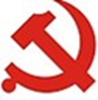 经济与管理学院党委工作简报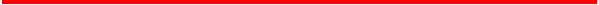 经济与管理学院6月党委工作简报2020年6月以来，学院党委及各党支部坚持疫情防控和理论学习“两手抓”两促进，一边抓疫情防控，坚持科学防控、群策群力；一边抓理论学习，强化疫情防控期间政治理论学习。同时，结合学院实际，深化思想作风建设，切实加强党的建设，各项工作有序开展。现将六月份工作汇报如下:学院党委开展工作情况1.6月18日，学院党委召开2020年第2次党委会会议。会议通过面试者所在单位党委出具的单位评价、阅档情况证明材料、师德师风和个人道德素养方面奖惩情况证明材料等，讨论了鞠立伟、张健等11位同志的思想政治及师德师风情况；2. 6月22日，召开中心组学习会。学院领导班子全体成员参与主体会议，共同学习习近平总书记赴湖北武汉考察疫情防控工作时的重要讲话。同时，班子成员就毕业生离校工作展开讨论，细化方案，作出紧密部署；3.6月30日，召开2020年第3次党委会会议。会议通过面试者所在单位党委出具的单位评价、阅档情况证明材料、师德师风和个人道德素养方面奖惩情况证明材料等，讨论了张诚同志的思想政治及师德师风情况；4.制定并全面推行《支部主题党日活动通知安排》，要求各党支部以落实三会一课制度为基础，结合支部实际，创新学习形式、丰富学习内容、开展主题实践，提高党员参与度，确保党员学习教育不断线，确保“主题党日”取得实效；5.组织2020 年华北电力大学先进党组织、优秀共产党员、优秀党务工作者评选推荐工作，我院电力经济教研室党支部、2017级学生党支部获评华北电力大学先进党组织，何平林、董宏伟、曾鸣、秦光宇（学生）获评优秀共产党员，于新华、孙晓琼获评优秀党务工作者；6.组织评选表彰2020年经济与管理学院先进党组织、优秀共产党员及优秀党务工作者；7.组织全院师生参与华北电力大学第二届“身边的好老师”评选推荐工作，经过师生提名和教师日常表现进行综合考评把关，推荐路程、张莉萍、吴薇为参评候选人；8.指导开展学院疫情防控相关工作，前期结合学院实际制定《经济与管理学院毕业生返校工作方案》，在北京疫情防控级别调整至二级后，学院党委根据实际情况迅速调整方案计划，制定《经济与管理学院毕业生行李托运工作方案》，要求通过线上办理、远程服务等方式，做好毕业生的毕业离校工作;9.根据学校研究生院硕士研究生复试与录取的相关工作部署，平稳有序完成我院2020年硕士研究生线上复试录取工作，以及2020年博士复试资格审查、拟复试名单及复试成绩公示。党支部开展工作情况教师党支部办公室党支部1. 6月24日，党支部成员集中学习并讨论《2020年国务院政府工作报告》，重点对“六保”“六稳”政策以及毫不放松常态化疫情防控，坚决防止疫情反弹等内容进行了重点的学习与交流，党委副书记谢桂庆参加本次会议；2.根据我校党委组织部近期发布的《关于开展基层党组织常态化疫情防控“四个一”行动的通知》中的相关工作进行了细致的部署；3.支部确定7月召开“迎党的生日、讲战‘疫’故事、悟初心使命”主题党日活动，9月讨论关于发展王宛冰同志为党员发展对象的事宜。财务管理党支部1.6月23日下午，党支部开展主题为“疫情之下教师的责任与担当”的党日活动，党委书记张瑞雅参加本次会议；2.针对习近平总书记提出的八个担当中“责任担当”和“改革担当”进行讨论；3.每位老师从自身角度分享了疫情期间的感受；4.支部书记为全体支部党员上了一堂微党课，深入学习了习近平总书记关于“担当”的重要论述。工程管理党支部1. 6月16日，党支部通过腾讯会议开展在线座谈会，MBA中心副主任刘元欣参加本次会议；2.重点讨论课程思政的建设内容和途径，老师们纷纷就自己对课程思政的理解及做法发言，相互取长补短，逐步明确课程思政的建设方向。会计学党支部1.6月11日，党支部召开座谈会，深入学习2020学校工作报告、周坚书记教代会讲话及MPACC培养方案（2020），院长李彦斌参加本次会议；2.针对校长工作报告的重点、扶贫活动宣传、MPACC学科评估及论文指导撰写工作及未来教研室的团队合作展开讨论。金融国贸党支部1.6月23日，支部召开线上会议，集中学习并讨论了教育部《高等学校课程思政建设指导纲要》及“两会”精神，MBA副主任刘元欣参加本次会议；2.从如何建设课堂思政、如何理解两会精神两个方面展开探讨。经济学党支部1.6月19日，党支部召开网络会议，进行经验交流及讨论，副院长孙华昕参加本次会议2.集中学习《深入学习习近平关于教育的重要论述》、《高等学校课程思政建设指导纲要》、党委书记周坚同志在第七届教职工代表大会第二次会议闭幕会上的讲话和《创新制度体系 提升治理效能 推进学校高质量内涵式发展取得新突破》学校工作报告等文件及相关精神；3.探讨课程思政的具体实践路径，并邀请教研室刘喜梅老师分享课程思政经验。信息管理党支部1.6月16日，党支部召开6月民主生活会，深入学习“中共华北电力大学委员会深化落实全面从严治党责任清单的通知”以及“第七届教职工代表大会第二次会议学校工作报告”；2.针对从严治党责任清单、思政课程建设进行交流讨论。市场营销党支部1. 6月13日，党支部召开座谈会，进行谈心交流，党委书记张瑞雅参加本次会议；2.深入学习防疫抗疫的相关指示精神、课程思政建设的相关文件，讨论疫情防控升级后支部活动以何种形式来开展；3.讨论制定“七一”的活动计划；4.汇报课程思政建设的进展及未来的工作计划。电力经济党支部1.6月12日，开展专题研讨会，学习习近平总书记在全国两会上的重要讲话精神，副院长李泓泽参加本次会议；2.支部成员讨论了如何坚持全面贯彻党的教育方针的方向性原则，坚持强化师德师风建设的示范性原则，发展课程思政教学。人力资源党支部1.6月7日，支部与资源1601、社保1601班就疫情期间的生活、未来发展、毕业感想等召开专题沟通交流，了解学生心理动态，情感交流；2.6月9日，召开座谈会，深入学习《习近平回信勉励全国广大科技工作者》，参会成员诵读《中国共产党党章》，党委副书记谢桂庆参加本次会议；3.组织学习《高等学校课程思政建设指导纲要》； 4.讨论专业课思政课程建设规划与实施方案。实验教研室党支部1.6月16日，召开“我与信息化教学共成长”主题生活会，会议结合本学期“云教学”、“云考试”、“云面试”、“云答辩”等工作实际进行探讨交流，副院长李泓泽参加本次会议；2.支部成员集体学习课程思政的文件精神，听取孙红星老师关于课程思政的心得体会，交流心得体会。学生党支部MBA学生党支部1.6月9日上午，通过云直播的方式举行党支部线上学习活动，成员们在直播频道内踊跃发言，互相交换意见，在讨论和互助中获得了成长；2. 6月19日，开展“中国特色社会主义制度的优势”线上主题党日活动，活动中重点解读以习近平同志为核心的党中央关于疫情防控的决策部署,分析中国抗疫彰显的中国共产党领导和中国特色社会主义制度的显著优势；3.6月26日下午，举行线上学习活动，在学习了总数居“西迁精神”后，大家共同观看央视大型纪录片，一带一路之《共同命运》，并形成学习心得。研经管1928党支部1.6月16日，党支部成员以时间线为依据对国内疫情的发展历程进行了介绍，并对疫情的发展现状进行了分析；2.支部成员对在抗击新冠疫情的防疫工作者的英雄事迹进行了学习；3.支部成员从衣食住行方面分享了几则抗疫小贴士；4.支部成员相互分享在面对新冠疫情发展方面自己的感悟。博经管1746党支部1.6月17日，开展座谈会，学习两会精神及抗疫精神；2.集中学习全国两会精神和习近平总书记有关重要讲话等；3.立足实际毕业、论文、就业等内容，讨论交流；4.学习优秀党员及其事迹，汲取养分，提升自身的道德修养和党员素质。博经管1847党支部1.6月19日，党支部成员在微信群内讨论学习习近平关于抗击新冠肺炎疫情的相关论述；2.党支部成员针对学习内容进行积极讨论，交流心得体会。博经管1950党支部1.6月15日，开展腾讯视频会议，党员交流发言，分享疫情期间优秀党员的事迹（每人2-3例）；2.轮流发表学习心得以及今后的实践安排。研经管1827党支部1.6月16日，党支部召开网上会议，学习习近平主席关于抗击新冠肺炎疫情的相关论述；2.支部对习近平主席关于抗击新冠肺炎疫情的相关论述进行了说明，各位党员对此发表了自己的学习心得。研经管1828班党支部1.6月24日，党支部以视频形式开展了政府工作报告、民法典、两高报告的学习与解读；2.以线上讨论的形式交流党员同志对两会内容的学习心得。研经管1829党支部1.6月16日，开展线上视频学习，主要学习《中国抗疫人物故事》系列短片及《人民至上——习近平指挥战“疫”进行时》两个视频内容；2.通过视频内容的学习，党支部成员进行交流分享，不断提升党员同志的责任意识，不断激励党员同志为人民服务。研经管1830班党支部6月21日，党支部通过企业微信召开云会议，深入学习十九大会议精神、习近平总书记系列重要讲话和治国理政新理念新思想新战略以及学习身边抗疫榜样事迹，弘扬爱国精神。研经管1831班党支部1.6月19日，党支部开展线上学习活动，学习十三届全国人大三次会议高票表决通过的《全国人民代表大会关于建立健全香港特别行政区维护国家安全的法律制度和执行机制的决定》；2.党支部成员集体阅读相关文件、观看视频、开展讨论。研经管1832班党支部1.6月16日，党支部召开学习交流会；2.党支部成员集体学习习近平总书记关于抗击新冠肺炎疫情的相关论述及《在中央政治局常委会会议研究应对新型冠状病毒肺炎疫情工作时的讲话》；3.针对学习内容开展交流讨论。研经管1929班党支部1.6月16日，党支部采用“钉钉”会议的方式开展六月份主题党日活动；2.深入学习“疫情防控“下半场”怎么打”及“人民权益保障：民法典”相关内容。研经管1930班党支部1.6月14日，党支部成员在微信群中集体学习了政府工作做报告的基本内容，从“保，稳，清，减，新，守，延，尽”八字学习政府工作报告；2.从政府工作报告中的十大关键数学进一步了解报告的中心思想；3.针对 “2020年政府工作报告解读”进行学习与探讨。研经管1931、1932联合党支部1.6月7日，全体成员观看视频，集中学习“两会”精神的主要内容；2.由党员陈正鹏、李玥瑶结合自身学习、生活和工作实际，畅谈自己的学习心得。研经管1933党支部1.6月17日，党支部成员开会学习“共产党员献爱心”捐款活动主旨，领会活动精神；2.党委组织安排工作流程，派专人负责宣发通知及收集捐款、统计数额，组织班级同学资源捐款。研经管1934班党支部1.6月16日，通过腾讯会议线上会议深入学习领会习近平关于抗击新冠肺炎疫情的相关论述；2.针对习近平总书记在湖北省考察新冠肺炎疫情防控工作时的讲话及习近平在二十国集团领导人特别峰会上的重要讲话进行交流讨论。2016级学生党支部6月23、24日，党支部召开主题党日活动暨全体党员大会，本次主要围绕陈端盈等45名预备党员的转正问题开展。2017级学生党支部1.6月21日，党支部举办主题党日活动；2.党支部成员集体学习《中华人民共和国民法典》；3.深入学习民法典的编纂历史、民法典实行的重要意义、民法典的主要内容及政府工作报告的重点内容。